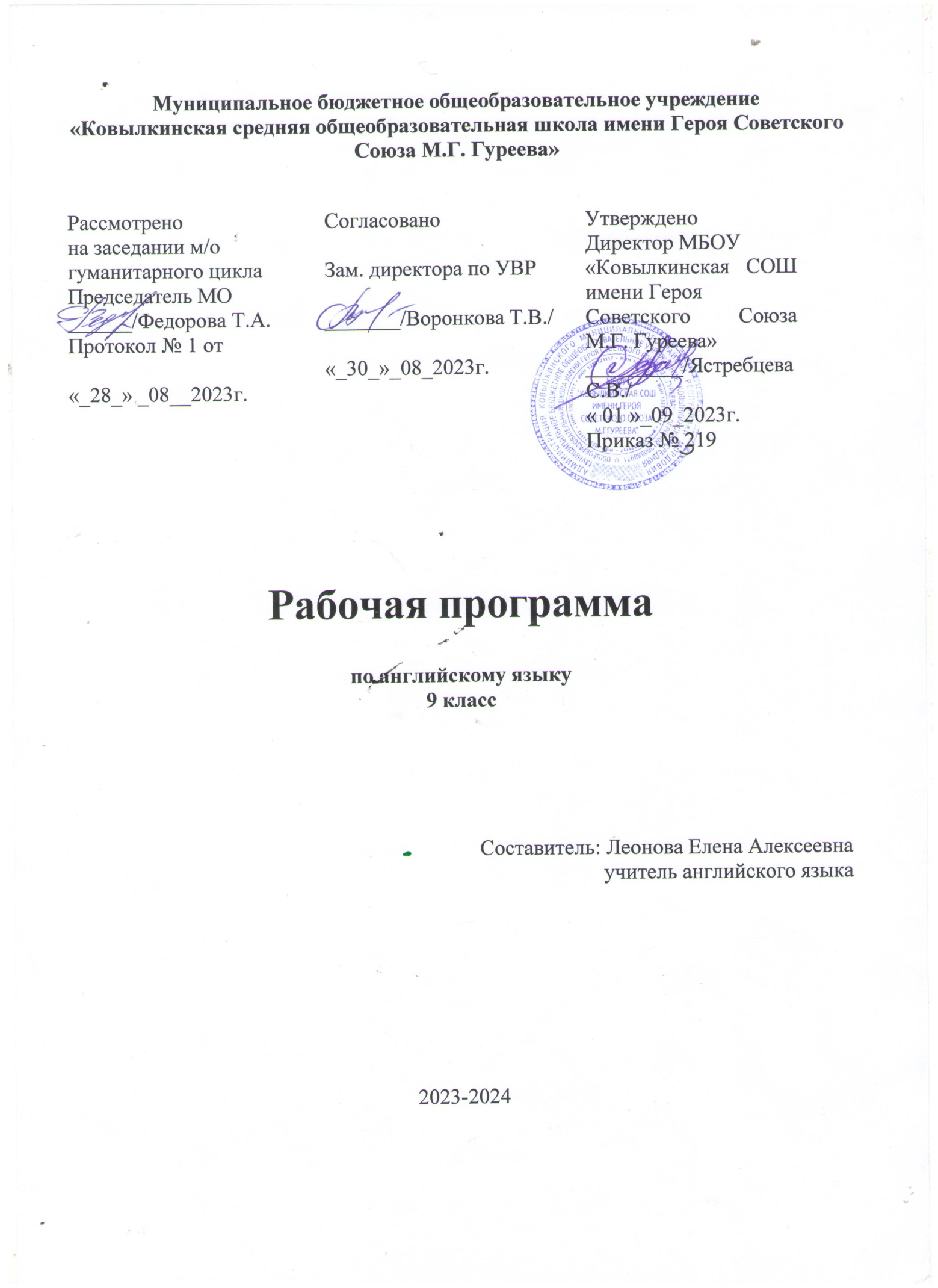 Результаты освоения программы курса «Английский язык».В соответствии с государственным стандартом и Примерной программой основного общего образования изучение иностранного языка предполагает достижение следующих личностных результатов:- воспитание российской гражданской идентичности: патриотизма, уважения к Отечеству, прошлому и настоящему многонационального народа России;- осознание своей этнической принадлежности, знание истории, языка, культуры своего народа, своего края, знание основ культурного наследия народов России и человечества; усвоение гуманистических, демократических и традиционных ценностей многонационального российского общества; воспитание чувства ответственности и долга перед Родиной;- формирование осознанного, уважительного и доброжелательного отношения к другому человеку, его мнению, мировоззрению, культуре, языку, вере, гражданской позиции; к истории, культуре, религии, традициям, языкам, ценностям народов России и народов мира; формирование готовности и способности вести диалог с другими людьми и достигать взаимопонимания;- формирование мотивации изучения иностранных языков и стремление к самосовершенствованию в образовательной области «Иностранный язык»;- осознание возможностей самореализации средствами иностранного языка;- стремление к совершенствованию собственной речевой культуры в целом;- формирование коммуникативной компетенции в межкультурной и межэтнической коммуникации;- развитие таких качеств личности, как воля, целеустремленность, креативность, инициативность, трудолюбие, дисциплинированность;- стремление к лучшему осознанию культуры своего народа и готовность содействовать ознакомлению с ней представителей других стран; толерантное отношение к проявлениям иной культуры; осознание себя гражданином своей страны и мира;- готовность отстаивать национальные и общечеловеческие (гуманистические, демократические) ценности, свою гражданскую позицию.Метапредметные результаты - умение планировать свое речевое и неречевое поведение;- умение взаимодействовать с окружающими, выполняя разные социальные роли;- умение обобщать, устанавливать аналогии, классифицировать, самостоятельно выбирать основания и критерии для классификации, устанавливать причинно-следственные связи, строить логическое рассуждение, умозаключение (индуктивное, дедуктивное и по аналогии) и делать выводы;     -умение владеть исследовательскими учебными действиями, включая навыки работы с информацией: поиск и выделение нужной информации, обобщение и фиксация информации;- умение организовывать учебное сотрудничество и совместную деятельность с учителем и сверстниками; работать индивидуально и в группе: находить общее решение, формулировать и отстаивать свое мнение;- умение смыслового чтения, включая умение определять тему, прогнозировать содержание текста по заголовку/по ключевым словам, умение выделять основную мысль, главные факты, опуская второстепенные, устанавливать логическую последовательность основных фактов;- умение осознанно использовать речевые средства в соответствии с речевой задачей для выражения коммуникативного намерения, своих чувств, мыслей и потребностей;- умение использовать информационно-коммуникационные технологии;- умение осуществлять регулятивные действия самонаблюдения, самоконтроля, самооценки в процессе коммуникативной деятельности на иностранном языке.Предметные результатыДиалогическая речь-начать, поддержать и закончить разговор;-поздравить, выразить пожелания и отреагировать на них;-вежливо переспросить, выразить согласие/отказ.-объем этикетных диалогов — до 4 реплик с каждой стороны.-запрашивать и сообщать информацию (кто?, что?, как?, где?, куда?, когда?, с кем?, почему?);-подтвердить, возразить;-целенаправленно расспрашивать, брать интервью.Объем данных диалогов — до 6 реплик со стороны каждого учащегося.Речевые умения при ведении диалога— побуждения к действию.Монологическая речь-кратко высказываться о событиях и фактах, используя основные коммуникативные типы речи (описание, повествование, сообщение, характеристика, рассуждение), эмоционально-оценочные суждения;-передавать содержание, основную мысль прочитанного с опорой на текст;-высказываться, делать сообщение в связи с прочитанным и прослушанным текстом;-выражать и аргументировать свое отношение к прочитанному/прослушанному;-выражать свое мнение по теме, проблеме и аргументировать его.- объем монологического высказывания — 10—12 фраз.Аудирование-предвосхищать содержание устного текста по началу сообщения и выделять тему, основную мысль текста;-выбирать главные факты, опускать второстепенные;-выборочно понимать необходимую информацию в сообщениях прагматического характера (объявления, прогноз погоды и пр.) с опорой на языковую догадку, контекст;-игнорировать незнакомый языковой материал, несущественный для понимания.- время звучания текстов для аудирования— 1,5—2 минуты.Чтение-прогнозировать содержание текста по заголовку;-понимать тему и основное содержание текста (на уровне значений и смысла);-выделять главные факты из текста, опуская второстепенные;-выделять смысловые вехи, основную мысль текста;-понимать логику развития смыслов, вычленять причинно-следственные связи в тексте;-кратко логично излагать содержание текста;-оценивать прочитанное, сопоставлять факты в культурах.- чтение с полным пониманием текста осуществляется на несложных аутентичных материалах различных жанров, ориентированных на предметное содержание речи на этом этапе.Письменная речь-делать выписки из текста;-составлять план текста;-писать поздравления с праздниками, выражать пожелания (объемом до 40 слов, включая адрес);-заполнять анкеты, бланки, указывая имя, фамилию, пол, возраст, гражданство, адрес, цель визита при оформлении визы;-писать личное письмо без опоры на образец (расспрашивать адресата о его жизни, здоровье, делах, сообщать то же о себе, своей семье, друзьях, событиях жизни и делах, выражать просьбы и благодарность), используя усвоенный ранее языковой материал и предметные знания по пройденным темам, употребляя необходимые формы речевого этикета.-объем личного письма — 80—90 слов, включая адрес, написанный в соответствии с нормами, принятыми в англоязычных странах.Графика и орфографияЗнание правил чтения и написания новых слов и навыки их применения в рамках изученного лексико-грамматического материала.Фонетическая сторона речиНавыки адекватного с точки зрения принципа аппроксимации произношения и различения на слух всех звуков английского языка, соблюдение ударения в словах и фразах, смысловое ударение. Смысловое деление фразы на синтагмы. Соблюдение правильной интонации в различных типах предложений.Дальнейшее совершенствование слухопроизносительных навыков, в том числе применительно к новому языковому материалу.Лексическая сторона речи- тексты для чтения и аудирования,— 1300—1500 лексических единиц.-деривация (суффиксы для образования существительных -hood, -dpm, -ness, -or, -ess; прилагательных -al, -able;-префиксы с отрицательной семантикой dis-, non-, im-, ir-);-субстантивация прилагательных (old — the old; young—the young);-словосложение;-конверсия;-соблюдение политкорректности при использовании дериватов и сложных слов (сравни: actress— actor; businesswoman— business person).-полисемия, антонимия, синонимия;-стилистическая дифференциация синонимов (child—kid, alone— lonely);-использование фразовых глаголов, фразеологизмов;-различение омонимов;-глаголы, управляемые предлогами (stand for etc);-абстрактная и стилистически маркированная лексика;-национально-маркированная лексика: реалии, фоновая и коннотативная лексика.Грамматическая сторона речиМорфология, имя существительное, глагол, причастия в сочетаниях, герундий, инфинитивСоциокультурная компетенция- с писателями, книгами и литературными героями Британии и США;- с отдельными выдающимися личностями;- с проблемами подростков, живущих за рубежом, их организациями и объединениями;- с достижениями зарубежных стран в области науки и техники;- со средствами массовой информации — телевидением и прессой.- о значении английского языка в современном мире;- о наиболее употребительной тематической фоновой лексике и реалиях при изучении учебных тем (традиции в питании, проведение выходных дней, основные национальные праздники, этикетные особенности приема гостей, сферы обслуживания);- о социокультурном портрете стран изучаемого языка и их культурном наследии;- о социолингвистических факторах коммуникативной ситуации (коммуникативное намерение, место, роль, статус), позволяющих выбрать нужный регистр общения (формальный, неформальный) в рамках изучаемых предметов речи;- о различиях в британском и американском вариантах английского языка, а именно особенностях лексики и традициях орфографии;- о способах выражения политкорректности в языке.Компенсаторная компетенция: -  пользоваться языковой и контекстуальной догадкой (интернациональные слова, словообразовательный анализ, вычленение ключевых слов текста);-прогнозировать основное содержание текста по заголовку или выборочному чтению отдельных абзацев текста;-использовать текстовые опоры различного рода (подзаголовки, таблицы, картинки, фотографии, шрифтовые выделения, комментарии, подстрочные ссылки);-игнорировать незнакомую лексику, реалии, грамматические явления, не влияющие на понимание основного содержания текста;-задавать вопрос, переспрашивать с целью уточнения отдельных неизвестных языковых явлений в тексте;-использовать перифраз, синонимические средства, словарные замены, жесты, мимику.В познавательной сфере (учебно-познавательная компетенция) происходит дальнейшее совершенствование и развитие универсальных учебных действий (УУД) и специальных учебных умений (СУУ).Универсальные учебные действия (общеучебные умения):регулятивные:-определять цель учебной деятельности возможно с помощью учителя и самостоятельно искать средства ее осуществления;-обнаруживать и формулировать учебную проблему совместно с учителем, выбирать тему проекта в ходе «мозгового штурма» под руководством учителя;-составлять план выполнения задачи, проекта в группе под руководством учителя;-оценивать ход и результаты выполнения задачи, проекта;-критически анализировать успехи и недостатки проделанной работы.познавательные:-самостоятельно находить и отбирать для решения учебной задачи необходимые словари, энциклопедии, справочники, информацию из Интернета;-выполнять универсальные логические действия:-анализ (выделение признаков),-синтез (составление целого из частей, в том числе с самостоятельным достраиванием),-выбирать основания для сравнения, классификации объектов,-устанавливать аналогии и причинно-следственные связи,-выстраивать логическую цепь рассуждений,-относить объекты к известным понятиям;-преобразовывать информацию из одной формы в другую:-обобщать информацию в виде таблиц, схем, опорного конспекта,-составлять простой план текста (в виде ключевых слов, вопросов);коммуникативные:-четко и ясно выражать свои мысли;-отстаивать свою точку зрения, аргументировать ее;-учиться критично относиться к собственному мнению;-слушать других, принимать другую точку зрения, быть готовым изменить свою;-организовывать учебное взаимодействие в группе (распределять роли, договариваться друг с другом);Специальные учебные умения:-сравнивать явления русского и английского языков на уровне отдельных грамматических явлений, слов, словосочетаний и предложений;-владеть различными стратегиями чтения и аудирования в зависимости от поставленной речевой задачи (читать/слушать текст с разной глубиной понимания);-ориентироваться в иноязычном печатном и аудиотексте, кратко фиксировать содержание сообщений, составлять субъективные опоры для устного высказывания в виде ключевых слов, объединенных потенциальным контекстом, зачина, концовки, отдельных предложений;-вычленять в тексте реалии, слова с культурным компонентом значения, анализировать их семантическую структуру, выделять культурный фон, сопоставлять его с культурным фоном аналогичного явления в родной культуре, выявлять сходства и различия и уметь объяснять эти различия иноязычному речевому партнеру или человеку, не владеющему иностранным языком;-догадываться о значении слов на основе языковой и контекстуальной догадки, словообразовательных моделей;-использовать выборочный перевод для уточнения понимания текста;-узнавать грамматические явления в тексте на основе дифференцирующих признаков;-действовать по образцу или аналогии при выполнении отдельных заданий и порождении речевого высказывания на изучаемом языке;-пользоваться справочным материалом: грамматическими и лингвострановедческими справочниками, схемами и таблицами, двуязычными словарями, мультимедийными средствами;-пользоваться поисковыми системами www.yahoo.com., www.ask.com, www.wikipedia.ru и др.; находить нужную информацию, обобщать и делать выписки для дальнейшего использования в процессе общения на уроке, при написании эссе, сочинений, при подготовке проектов;-овладевать необходимыми для дальнейшего самостоятельного изучения английского языка способами и приемами.В ценностно-ориентационной сфере:-представление о языке как средстве выражения чувств, эмоций, основе культуры общения;-достижение взаимопонимания в процессе устного и письменного общения с носителями иностранного языка, установление межличностных, межкультурных контактов в доступных пределах;-представление о целостном полиязычном и поликультурном мире, осознание места и роли родного и иностранного языков в этом мире как средства общения, познания, самореализации и социальной адаптации;-приобщение к ценностям мировой культуры как через источники информации на иностранном языке (в том числе мультимедийные), так и через непосредственное участие в школьных обменах, туристических поездках, молодежных форумах.В эстетической сфере:-владение элементарными средствами выражения чувств и эмоций на иностранном языке;-стремление к знакомству с образцами художественного творчества на иностранном языке и средствами иностранного языка;-развитие чувства прекрасного в процессе обсуждения современных тенденций в живописи, музыке, литературе.В трудовой и физической сферах:-формирование самодисциплины, упорства, настойчивости, самостоятельности в учебном труде;-умение работать в соответствии с намеченным планом, добиваясь успеха;-стремление вести здоровый образ жизни (режим труда и отдыха, питание, спорт, фитнес).Содержание учебного предмета (102 часа)Моя семья. Взаимоотношения семье. Конфликтные ситуации и способы их решения.Мои друзья. Межличностные взаимоотношения с друзьями и в школе.Свободное время. Досуг и увлечения (чтение). Виды отдыха. Карманные деньги. Молодежная мода.Здоровый образ жизни. Режим труда и отдыха.Школа. Школьная жизнь. Внеклассные мероприятия. Кружки. Переписка с зарубежными сверстниками.Средства массовой информации. Роль средств СМИ в жизни общества. СМИ: пресса, телевидение, радио, Интернет.Страны изучаемого языка и родная страна.Выдающиеся люди и их вклад в науку и мировую культуру.Учебно-тематический план.Календарно - тематическое планирование к УМК «Rainbow English» 9Календарно – тематическое планирование к учебнику Rainbow English 9 классУчебно - методическое и материально-техническое обеспечение программы:УМК «Английский язык» серии «Rainbow English» для 9 класса:Методическая литература для учителя:Примерные программы по учебным предметам. Иностранный язык. 5-9 классы. – 2-е изд. – М.: Просвещение, 2010. – 144 с. - (Стандарты второго поколения).Рабочая программа. Английский язык. 5-9 классы: учебно-методическое пособие / О. В. Афанасьева, И. В. Михеева, Н. В. Языкова, Е. А. Колесникова. – М.: Дрофа, 2020. - (Rainbow English).Литература для учащихся:Английский язык. 9 кл. в 2 ч. Ч. 1: учебник для общеобразовательных учреждений/О. В. Афанасьева, И. В. Михеева, К. М. Баранова. – М.: Дрофа, 2019. - (Rainbow English).Английский язык. 9 кл. в 2 ч. Ч. 2: учебник для общеобразовательных учреждений/О. В. Афанасьева, И. В. Михеева, К. М. Баранова. – М.: Дрофа, 2019. - (Rainbow English).Английский язык. 9 класс: рабочая тетрадь / О. В. Афанасьева, И. В. Михеева, К. М. Баранова. – М.: Дрофа, 2021. - (Rainbow English).АудиоизданияАудиоприложение к учебнику О. В. Афанасьевой, И. В. Михеевой, К. М. Барановой Английский язык: «Rainbow English». Учебник английского языка для 9 класса. CD MP3.ТемаКоличество часовMass Media: Television  СМИ: радио, телевидение, Интернет.26The Printed Page: Books, Magazines, NewspapersПечатнаяпродукция: книги, журналы, газеты.26Science and Technology Наукаитехнологии.16Teen’s  age Я - подросток.27Итого:102НомерурокаТема урока, основное содержание,темы контрольных, лабораторных, практических работПланируемые результатыИнформационно – методическое обеспечениеДомашнее заданиеДатыпроведенияДатыпроведенияНомерурокаТема урока, основное содержание,темы контрольных, лабораторных, практических работПланируемые результатыИнформационно – методическое обеспечениеДомашнее заданиепланфактРаздел 1. СМИ: радио, телевидение, интернет. (26 часов)Раздел 1. СМИ: радио, телевидение, интернет. (26 часов)Раздел 1. СМИ: радио, телевидение, интернет. (26 часов)Раздел 1. СМИ: радио, телевидение, интернет. (26 часов)Раздел 1. СМИ: радио, телевидение, интернет. (26 часов)Раздел 1. СМИ: радио, телевидение, интернет. (26 часов)Раздел 1. СМИ: радио, телевидение, интернет. (26 часов)1.СМИ. Телевидение.Аудирование. Пассивный залог простого настоящего и простого прошедшего времени.Уметь обсудить современные телевизионные программы; оценить возможности использования телевидения в учебных целях; рассмотреть роль телевидения в жизни современного подростка; познакомиться с деятельностью самой известной британской телерадиокомпании ВВС; провести сравнение телевидения в России и за рубежом. Освоить новый лексико-грамматический материал, выполнить тренировочные упражнения, прослушать аудиотексты и проработать тексты для чтения, задания, направленные на развитие умений монологической и диалогической речи.учебник «Rainbow English», грамматические таблицы, аудиозаписьупр.11, 12стр. 102.Средства массовой информации.Пассивный залог настоящего длительного и прошедшего длительного времени.Уметь обсудить современные телевизионные программы; оценить возможности использования телевидения в учебных целях; рассмотреть роль телевидения в жизни современного подростка; познакомиться с деятельностью самой известной британской телерадиокомпании ВВС; провести сравнение телевидения в России и за рубежом. Освоить новый лексико-грамматический материал, выполнить тренировочные упражнения, прослушать аудиотексты и проработать тексты для чтения, задания, направленные на развитие умений монологической и диалогической речи.учебник «Rainbow English», грамматические таблицы, аудиозаписьупр.9,10стр.103.Телепрограммы и телеканалыВведение лексики по данной теме. Пассивный залог настоящего длительного и прошедшего длительного времени.Уметь обсудить современные телевизионные программы; оценить возможности использования телевидения в учебных целях; рассмотреть роль телевидения в жизни современного подростка; познакомиться с деятельностью самой известной британской телерадиокомпании ВВС; провести сравнение телевидения в России и за рубежом. Освоить новый лексико-грамматический материал, выполнить тренировочные упражнения, прослушать аудиотексты и проработать тексты для чтения, задания, направленные на развитие умений монологической и диалогической речи.учебник «Rainbow English», грамматические таблицы, аудиозаписьВыучить слова, упр.11- 12 стр. 164.«ВВС» - Британская теле - и радиокомпания.Чтение текста с полным пониманием содержания.Уметь обсудить современные телевизионные программы; оценить возможности использования телевидения в учебных целях; рассмотреть роль телевидения в жизни современного подростка; познакомиться с деятельностью самой известной британской телерадиокомпании ВВС; провести сравнение телевидения в России и за рубежом. Освоить новый лексико-грамматический материал, выполнить тренировочные упражнения, прослушать аудиотексты и проработать тексты для чтения, задания, направленные на развитие умений монологической и диалогической речи.учебник «Rainbow English», грамматические таблицы, аудиозаписьупр.9,10стр.165.Телевидение в школе.Пассивный залог настоящего длительного и прошедшего длительного времени.Уметь обсудить современные телевизионные программы; оценить возможности использования телевидения в учебных целях; рассмотреть роль телевидения в жизни современного подростка; познакомиться с деятельностью самой известной британской телерадиокомпании ВВС; провести сравнение телевидения в России и за рубежом. Освоить новый лексико-грамматический материал, выполнить тренировочные упражнения, прослушать аудиотексты и проработать тексты для чтения, задания, направленные на развитие умений монологической и диалогической речи.учебник «Rainbow English», грамматические таблицы, аудиозаписьупр.9,10стр.206.Что мы смотрим по телевидению.Неисчисляемые имена существительные.Уметь обсудить современные телевизионные программы; оценить возможности использования телевидения в учебных целях; рассмотреть роль телевидения в жизни современного подростка; познакомиться с деятельностью самой известной британской телерадиокомпании ВВС; провести сравнение телевидения в России и за рубежом. Освоить новый лексико-грамматический материал, выполнить тренировочные упражнения, прослушать аудиотексты и проработать тексты для чтения, задания, направленные на развитие умений монологической и диалогической речи.учебник «Rainbow English», грамматические таблицы, аудиозаписьупр.11,12 стр.217.Телепрограммы.Аудирование. Чтение текста. Фразовый глагол turn.Уметь обсудить современные телевизионные программы; оценить возможности использования телевидения в учебных целях; рассмотреть роль телевидения в жизни современного подростка; познакомиться с деятельностью самой известной британской телерадиокомпании ВВС; провести сравнение телевидения в России и за рубежом. Освоить новый лексико-грамматический материал, выполнить тренировочные упражнения, прослушать аудиотексты и проработать тексты для чтения, задания, направленные на развитие умений монологической и диалогической речи.учебник «Rainbow English», грамматические таблицы, аудиозаписьупр. 9,10 стр.25,268.Влияние телевидения.Пассивный залог прошедшего совершённого времени.Уметь обсудить современные телевизионные программы; оценить возможности использования телевидения в учебных целях; рассмотреть роль телевидения в жизни современного подростка; познакомиться с деятельностью самой известной британской телерадиокомпании ВВС; провести сравнение телевидения в России и за рубежом. Освоить новый лексико-грамматический материал, выполнить тренировочные упражнения, прослушать аудиотексты и проработать тексты для чтения, задания, направленные на развитие умений монологической и диалогической речи.учебник «Rainbow English», грамматические таблицы, аудиозаписьупр.11, 12 стр. 269.Значение телевидения.Пассивный залог настоящего и прошедшего совершённого времени.Уметь обсудить современные телевизионные программы; оценить возможности использования телевидения в учебных целях; рассмотреть роль телевидения в жизни современного подростка; познакомиться с деятельностью самой известной британской телерадиокомпании ВВС; провести сравнение телевидения в России и за рубежом. Освоить новый лексико-грамматический материал, выполнить тренировочные упражнения, прослушать аудиотексты и проработать тексты для чтения, задания, направленные на развитие умений монологической и диалогической речи.учебник «Rainbow English», грамматические таблицы, аудиозаписьупр.9,10стр.3010.Современное телевидение.Введение и первичное закрепление лексики по теме. Пассивный залог.Уметь обсудить современные телевизионные программы; оценить возможности использования телевидения в учебных целях; рассмотреть роль телевидения в жизни современного подростка; познакомиться с деятельностью самой известной британской телерадиокомпании ВВС; провести сравнение телевидения в России и за рубежом. Освоить новый лексико-грамматический материал, выполнить тренировочные упражнения, прослушать аудиотексты и проработать тексты для чтения, задания, направленные на развитие умений монологической и диалогической речи.учебник «Rainbow English», грамматические таблицы, аудиозаписьупр.11,12стр.3111.Современное телевидение.Совершенствование диалогической речи. Грамматические особенности слова police.Уметь обсудить современные телевизионные программы; оценить возможности использования телевидения в учебных целях; рассмотреть роль телевидения в жизни современного подростка; познакомиться с деятельностью самой известной британской телерадиокомпании ВВС; провести сравнение телевидения в России и за рубежом. Освоить новый лексико-грамматический материал, выполнить тренировочные упражнения, прослушать аудиотексты и проработать тексты для чтения, задания, направленные на развитие умений монологической и диалогической речи.учебник «Rainbow English», грамматические таблицы, аудиозаписьупр.10,11стр.3512.Современное телевидение.Чтение текста с извлечением конкретной информации.Уметь обсудить современные телевизионные программы; оценить возможности использования телевидения в учебных целях; рассмотреть роль телевидения в жизни современного подростка; познакомиться с деятельностью самой известной британской телерадиокомпании ВВС; провести сравнение телевидения в России и за рубежом. Освоить новый лексико-грамматический материал, выполнить тренировочные упражнения, прослушать аудиотексты и проработать тексты для чтения, задания, направленные на развитие умений монологической и диалогической речи.учебник «Rainbow English», грамматические таблицы, аудиозаписьупр.9,12 стр.34,3513.Дети и телевидение.Введение и закрепление лексики. Словообразование: префиксы dis, un, non, in, im, il, ir.Уметь обсудить современные телевизионные программы; оценить возможности использования телевидения в учебных целях; рассмотреть роль телевидения в жизни современного подростка; познакомиться с деятельностью самой известной британской телерадиокомпании ВВС; провести сравнение телевидения в России и за рубежом. Освоить новый лексико-грамматический материал, выполнить тренировочные упражнения, прослушать аудиотексты и проработать тексты для чтения, задания, направленные на развитие умений монологической и диалогической речи.учебник «Rainbow English», грамматические таблицы, аудиозаписьупр.9, 11 стр.39,4014.Новейшие средства массовой информации. Интернет.Чтение текста с полным пониманием содержания. Грамматические особенности слов data, media.Уметь обсудить современные телевизионные программы; оценить возможности использования телевидения в учебных целях; рассмотреть роль телевидения в жизни современного подростка; познакомиться с деятельностью самой известной британской телерадиокомпании ВВС; провести сравнение телевидения в России и за рубежом. Освоить новый лексико-грамматический материал, выполнить тренировочные упражнения, прослушать аудиотексты и проработать тексты для чтения, задания, направленные на развитие умений монологической и диалогической речи.учебник «Rainbow English», грамматические таблицы, аудиозаписьВыучить слова, упр.10,12 стр.4015.Правила написание писем личного характераВведение фраз-клише, вводных фраз, употребляемых в письмах личного характера.Уметь обсудить современные телевизионные программы; оценить возможности использования телевидения в учебных целях; рассмотреть роль телевидения в жизни современного подростка; познакомиться с деятельностью самой известной британской телерадиокомпании ВВС; провести сравнение телевидения в России и за рубежом. Освоить новый лексико-грамматический материал, выполнить тренировочные упражнения, прослушать аудиотексты и проработать тексты для чтения, задания, направленные на развитие умений монологической и диалогической речи.учебник «Rainbow English», грамматические таблицы, аудиозаписьУпр.7,8 стр 4416.Правила написание писем личного характераСоставление письма личного характераУметь обсудить современные телевизионные программы; оценить возможности использования телевидения в учебных целях; рассмотреть роль телевидения в жизни современного подростка; познакомиться с деятельностью самой известной британской телерадиокомпании ВВС; провести сравнение телевидения в России и за рубежом. Освоить новый лексико-грамматический материал, выполнить тренировочные упражнения, прослушать аудиотексты и проработать тексты для чтения, задания, направленные на развитие умений монологической и диалогической речи.учебник «Rainbow English», грамматические таблицы, аудиозаписьУпр.9 стр.4417.Обобщение по теме «СМИ: телевидение, радио, интернет»Словообразование: префиксы dis, un, non, in, im, il, ir.Уметь обсудить современные телевизионные программы; оценить возможности использования телевидения в учебных целях; рассмотреть роль телевидения в жизни современного подростка; познакомиться с деятельностью самой известной британской телерадиокомпании ВВС; провести сравнение телевидения в России и за рубежом. Освоить новый лексико-грамматический материал, выполнить тренировочные упражнения, прослушать аудиотексты и проработать тексты для чтения, задания, направленные на развитие умений монологической и диалогической речи.учебник «Rainbow English», грамматические таблицы, аудиозаписьУпр.9-11 стр.4819.Отношение типичного американца к телевидению.Аудирование. Выполнение лексико-грамматических упражнений.Уметь самостоятельно выполнять упражнения, используя ранее изученную лексику и грамматику.рабочая тетрадьУпр.5 стр.5 (р.т.)20.Пользователи интернета.Тренировочные упражнения по лексико-грамматическому материалу в рабочих тетрадях.Уметь самостоятельно выполнять упражнения, используя ранее изученную лексику и грамматику.рабочая тетрадьУпр.9,10 стр.9 (р.т.)21.Современные СМИ.Тренировочные упражнения по лексико-грамматическому материалу в рабочих тетрадях.Уметь самостоятельно выполнять упражнения, используя ранее изученную лексику и грамматику.рабочая тетрадьУпр.18-23 стр.13-15 (р.т.)22.СМИ и реклама.Тренировочные упражнения по лексико-грамматическому материалу в рабочих тетрадях.Уметь самостоятельно выполнять упражнения, используя ранее изученную лексику и грамматику.рабочая тетрадьУпр.28,29 стр.19 (р.т.)23.Теле и радиовещание.Тренировочные упражнения по лексико-грамматическому материалу в рабочих тетрадях.Уметь самостоятельно выполнять упражнения, используя ранее изученную лексику и грамматику.рабочая тетрадьУпр.36 стр.24 (р.т.)24.Любимая телепередача.Тренировочные упражнения по лексико-грамматическому материалу в рабочих тетрадях.Уметь самостоятельно выполнять упражнения, используя ранее изученную лексику и грамматику.рабочая тетрадьПодготовиться к контрольной работе25.Итоговая контрольная работа за первую четверть.Уметь показать полученные знания и умения.учебник «Rainbow English», грамматические таблицы, аудиозаписьУпр.12 стр.49 (подготовиться к словарному диктанту), упр.7 стр.5226.Урок-презентация и словарный диктант по теме «СМИ: радио, телевидение, интернет».Анализ контрольной работы. Обучающиеся представляют сообщение (иллюстрированное) по теме.Уметь проявить творчество в выполнении работы. Уметь рассказать о том, какими СМИ учащиеся предпочитают пользоваться и почему.учебник «Rainbow English», грамматические таблицы, аудиозаписьПовторить записи и словаРаздел 2. Печатные издания: Книги, журналы, газеты. (26 часов)Раздел 2. Печатные издания: Книги, журналы, газеты. (26 часов)Раздел 2. Печатные издания: Книги, журналы, газеты. (26 часов)Раздел 2. Печатные издания: Книги, журналы, газеты. (26 часов)Раздел 2. Печатные издания: Книги, журналы, газеты. (26 часов)Раздел 2. Печатные издания: Книги, журналы, газеты. (26 часов)Раздел 2. Печатные издания: Книги, журналы, газеты. (26 часов)27.Книги.Введение и первичное закрепление лексики. Употреблениеструктуры «never/sometimes/often fail to do»Уметь обсудить свои любимые книги и журналы; творчество писателей; высказаться о средствах массовой информации; своих предпочтениях в чтении; уметь высказаться о роли профессии журналиста в современном обществе; познакомиться с наиболее известными периодическими печатными изданиями Великобритании; самыми большими библиотеками мира; историей журналистики; биографиями некоторых известных писателей. Освоить новый лексико-грамматический материал, выполнить тренировочные упражнения, прослушать аудиотексты и проработать тексты для чтения, задания, направленные на развитие умений монологической и диалогической речи.учебник «Rainbow English», грамматические таблицы, аудиозаписьВыучить слова, упр. 10,11 стр.5828.Мнениячитателей.Употреблениеслов say, tell, speak, chat, answer, reply, explain, add.Уметь обсудить свои любимые книги и журналы; творчество писателей; высказаться о средствах массовой информации; своих предпочтениях в чтении; уметь высказаться о роли профессии журналиста в современном обществе; познакомиться с наиболее известными периодическими печатными изданиями Великобритании; самыми большими библиотеками мира; историей журналистики; биографиями некоторых известных писателей. Освоить новый лексико-грамматический материал, выполнить тренировочные упражнения, прослушать аудиотексты и проработать тексты для чтения, задания, направленные на развитие умений монологической и диалогической речи.учебник «Rainbow English», грамматические таблицы, аудиозаписьупр.9,12 стр.58,5929.Великие библиотеки мира.Аудирование. Ознакомление с синонимами.Уметь обсудить свои любимые книги и журналы; творчество писателей; высказаться о средствах массовой информации; своих предпочтениях в чтении; уметь высказаться о роли профессии журналиста в современном обществе; познакомиться с наиболее известными периодическими печатными изданиями Великобритании; самыми большими библиотеками мира; историей журналистики; биографиями некоторых известных писателей. Освоить новый лексико-грамматический материал, выполнить тренировочные упражнения, прослушать аудиотексты и проработать тексты для чтения, задания, направленные на развитие умений монологической и диалогической речи.учебник «Rainbow English», грамматические таблицы, аудиозаписьупр.9,11стр.6330.Какими бывают книги?Синонимы. Выполнение лексико-грамматических упражнений.Уметь обсудить свои любимые книги и журналы; творчество писателей; высказаться о средствах массовой информации; своих предпочтениях в чтении; уметь высказаться о роли профессии журналиста в современном обществе; познакомиться с наиболее известными периодическими печатными изданиями Великобритании; самыми большими библиотеками мира; историей журналистики; биографиями некоторых известных писателей. Освоить новый лексико-грамматический материал, выполнить тренировочные упражнения, прослушать аудиотексты и проработать тексты для чтения, задания, направленные на развитие умений монологической и диалогической речи.учебник «Rainbow English», грамматические таблицы, аудиозаписьупр.10,12стр.6331.Книги. Типы книг.Аудирование. Различие между словами Print type, publish.Уметь обсудить свои любимые книги и журналы; творчество писателей; высказаться о средствах массовой информации; своих предпочтениях в чтении; уметь высказаться о роли профессии журналиста в современном обществе; познакомиться с наиболее известными периодическими печатными изданиями Великобритании; самыми большими библиотеками мира; историей журналистики; биографиями некоторых известных писателей. Освоить новый лексико-грамматический материал, выполнить тренировочные упражнения, прослушать аудиотексты и проработать тексты для чтения, задания, направленные на развитие умений монологической и диалогической речи.учебник «Rainbow English», грамматические таблицы, аудиозаписьУпр. 12 стр.6832.Книги. Типы книг.Введение лексики и ее первичная отработка. Неопределенное местоимение one.Уметь обсудить свои любимые книги и журналы; творчество писателей; высказаться о средствах массовой информации; своих предпочтениях в чтении; уметь высказаться о роли профессии журналиста в современном обществе; познакомиться с наиболее известными периодическими печатными изданиями Великобритании; самыми большими библиотеками мира; историей журналистики; биографиями некоторых известных писателей. Освоить новый лексико-грамматический материал, выполнить тренировочные упражнения, прослушать аудиотексты и проработать тексты для чтения, задания, направленные на развитие умений монологической и диалогической речи.учебник «Rainbow English», грамматические таблицы, аудиозаписьВыучить слова, упр.9-11 стр.6833.Британские газеты.Аудирование. Введение лексики и первичное ее закрепление.Уметь обсудить свои любимые книги и журналы; творчество писателей; высказаться о средствах массовой информации; своих предпочтениях в чтении; уметь высказаться о роли профессии журналиста в современном обществе; познакомиться с наиболее известными периодическими печатными изданиями Великобритании; самыми большими библиотеками мира; историей журналистики; биографиями некоторых известных писателей. Освоить новый лексико-грамматический материал, выполнить тренировочные упражнения, прослушать аудиотексты и проработать тексты для чтения, задания, направленные на развитие умений монологической и диалогической речи.учебник «Rainbow English», грамматические таблицы, аудиозаписьУпр.9,11 стр.7434.Британская пресса.Чтение текста о видах печатных изданий. Причастия.Уметь обсудить свои любимые книги и журналы; творчество писателей; высказаться о средствах массовой информации; своих предпочтениях в чтении; уметь высказаться о роли профессии журналиста в современном обществе; познакомиться с наиболее известными периодическими печатными изданиями Великобритании; самыми большими библиотеками мира; историей журналистики; биографиями некоторых известных писателей. Освоить новый лексико-грамматический материал, выполнить тренировочные упражнения, прослушать аудиотексты и проработать тексты для чтения, задания, направленные на развитие умений монологической и диалогической речи.учебник «Rainbow English», грамматические таблицы, аудиозаписьУпр.10,12 стр.7435.Первое печатное издание.Совершенствование монологической речи. ПричастиеУметь обсудить свои любимые книги и журналы; творчество писателей; высказаться о средствах массовой информации; своих предпочтениях в чтении; уметь высказаться о роли профессии журналиста в современном обществе; познакомиться с наиболее известными периодическими печатными изданиями Великобритании; самыми большими библиотеками мира; историей журналистики; биографиями некоторых известных писателей. Освоить новый лексико-грамматический материал, выполнить тренировочные упражнения, прослушать аудиотексты и проработать тексты для чтения, задания, направленные на развитие умений монологической и диалогической речи.учебник «Rainbow English», грамматические таблицы, аудиозаписьупр.9,10 стр.7936.Заголовки газетПодпор заголовка к статьям. Фразовый глагол to lookУметь обсудить свои любимые книги и журналы; творчество писателей; высказаться о средствах массовой информации; своих предпочтениях в чтении; уметь высказаться о роли профессии журналиста в современном обществе; познакомиться с наиболее известными периодическими печатными изданиями Великобритании; самыми большими библиотеками мира; историей журналистики; биографиями некоторых известных писателей. Освоить новый лексико-грамматический материал, выполнить тренировочные упражнения, прослушать аудиотексты и проработать тексты для чтения, задания, направленные на развитие умений монологической и диалогической речи.учебник «Rainbow English», грамматические таблицы, аудиозаписьУпр.11,12 стр.79,8037.Н. Гумилев - Великий поэт.Аудирование. Причастие 1 в различных словосочетаниях.Уметь обсудить свои любимые книги и журналы; творчество писателей; высказаться о средствах массовой информации; своих предпочтениях в чтении; уметь высказаться о роли профессии журналиста в современном обществе; познакомиться с наиболее известными периодическими печатными изданиями Великобритании; самыми большими библиотеками мира; историей журналистики; биографиями некоторых известных писателей. Освоить новый лексико-грамматический материал, выполнить тренировочные упражнения, прослушать аудиотексты и проработать тексты для чтения, задания, направленные на развитие умений монологической и диалогической речи.учебник «Rainbow English», грамматические таблицы, аудиозаписьупр.9,10 стр.8538.Разговор по телефону.Введение и первичное закрепление лексики. Совершенствование диалогической речи.Уметь обсудить свои любимые книги и журналы; творчество писателей; высказаться о средствах массовой информации; своих предпочтениях в чтении; уметь высказаться о роли профессии журналиста в современном обществе; познакомиться с наиболее известными периодическими печатными изданиями Великобритании; самыми большими библиотеками мира; историей журналистики; биографиями некоторых известных писателей. Освоить новый лексико-грамматический материал, выполнить тренировочные упражнения, прослушать аудиотексты и проработать тексты для чтения, задания, направленные на развитие умений монологической и диалогической речи.учебник «Rainbow English», грамматические таблицы, аудиозаписьупр.11,12стр.8539.Печатные издания.Совершенствование диалогической речи. Причастие. Герундий.Уметь обсудить свои любимые книги и журналы; творчество писателей; высказаться о средствах массовой информации; своих предпочтениях в чтении; уметь высказаться о роли профессии журналиста в современном обществе; познакомиться с наиболее известными периодическими печатными изданиями Великобритании; самыми большими библиотеками мира; историей журналистики; биографиями некоторых известных писателей. Освоить новый лексико-грамматический материал, выполнить тренировочные упражнения, прослушать аудиотексты и проработать тексты для чтения, задания, направленные на развитие умений монологической и диалогической речи.учебник «Rainbow English», грамматические таблицы, аудиозаписьупр.10,11стр.9140.Журналистика.Словообразование при помощи суффиксов –ly, -ous, -ment.Уметь обсудить свои любимые книги и журналы; творчество писателей; высказаться о средствах массовой информации; своих предпочтениях в чтении; уметь высказаться о роли профессии журналиста в современном обществе; познакомиться с наиболее известными периодическими печатными изданиями Великобритании; самыми большими библиотеками мира; историей журналистики; биографиями некоторых известных писателей. Освоить новый лексико-грамматический материал, выполнить тренировочные упражнения, прослушать аудиотексты и проработать тексты для чтения, задания, направленные на развитие умений монологической и диалогической речи.учебник «Rainbow English», грамматические таблицы, аудиозаписьупр.9,12стр.90-9241.Льюис Кэрролл.Развитие монологической речи и диалогической речи. Герундий.Уметь обсудить свои любимые книги и журналы; творчество писателей; высказаться о средствах массовой информации; своих предпочтениях в чтении; уметь высказаться о роли профессии журналиста в современном обществе; познакомиться с наиболее известными периодическими печатными изданиями Великобритании; самыми большими библиотеками мира; историей журналистики; биографиями некоторых известных писателей. Освоить новый лексико-грамматический материал, выполнить тренировочные упражнения, прослушать аудиотексты и проработать тексты для чтения, задания, направленные на развитие умений монологической и диалогической речи.учебник «Rainbow English», грамматические таблицы, аудиозаписьУпр. 11,12 стр.97,9842.Книга, которую я прочитал.Употребление английских идиом в устной речи.Уметь обсудить свои любимые книги и журналы; творчество писателей; высказаться о средствах массовой информации; своих предпочтениях в чтении; уметь высказаться о роли профессии журналиста в современном обществе; познакомиться с наиболее известными периодическими печатными изданиями Великобритании; самыми большими библиотеками мира; историей журналистики; биографиями некоторых известных писателей. Освоить новый лексико-грамматический материал, выполнить тренировочные упражнения, прослушать аудиотексты и проработать тексты для чтения, задания, направленные на развитие умений монологической и диалогической речи.учебник «Rainbow English», грамматические таблицы, аудиозаписьУпр.9,10 стр.9743.Обобщение по теме «СМИ: телевидение, радио, интернет.Уметь обсудить свои любимые книги и журналы; творчество писателей; высказаться о средствах массовой информации; своих предпочтениях в чтении; уметь высказаться о роли профессии журналиста в современном обществе; познакомиться с наиболее известными периодическими печатными изданиями Великобритании; самыми большими библиотеками мира; историей журналистики; биографиями некоторых известных писателей. Освоить новый лексико-грамматический материал, выполнить тренировочные упражнения, прослушать аудиотексты и проработать тексты для чтения, задания, направленные на развитие умений монологической и диалогической речи.учебник «Rainbow English», грамматические таблицы, аудиозаписьупр.9-11 р.102 подготовиться к контрольной работе44.Итоговая контрольная работа за первое полугодие. Уметь обсудить свои любимые книги и журналы; творчество писателей; высказаться о средствах массовой информации; своих предпочтениях в чтении; уметь высказаться о роли профессии журналиста в современном обществе; познакомиться с наиболее известными периодическими печатными изданиями Великобритании; самыми большими библиотеками мира; историей журналистики; биографиями некоторых известных писателей. Освоить новый лексико-грамматический материал, выполнить тренировочные упражнения, прослушать аудиотексты и проработать тексты для чтения, задания, направленные на развитие умений монологической и диалогической речи.учебник «Rainbow English», грамматические таблицы, аудиозаписьИндивид. задания45.Великие писатели мира.Тренировочные упражнения по лексико-грамматическому материалу в рабочих тетрадях.Уметь обсудить свои любимые книги и журналы; творчество писателей; высказаться о средствах массовой информации; своих предпочтениях в чтении; уметь высказаться о роли профессии журналиста в современном обществе; познакомиться с наиболее известными периодическими печатными изданиями Великобритании; самыми большими библиотеками мира; историей журналистики; биографиями некоторых известных писателей. Освоить новый лексико-грамматический материал, выполнить тренировочные упражнения, прослушать аудиотексты и проработать тексты для чтения, задания, направленные на развитие умений монологической и диалогической речи.рабочая тетрадьупр.4-6 стр.31-32 (р.т.)46.Шедевры мировой литература.Тренировочные упражнения по лексико-грамматическому материалу в рабочих тетрадях.Уметь обсудить свои любимые книги и журналы; творчество писателей; высказаться о средствах массовой информации; своих предпочтениях в чтении; уметь высказаться о роли профессии журналиста в современном обществе; познакомиться с наиболее известными периодическими печатными изданиями Великобритании; самыми большими библиотеками мира; историей журналистики; биографиями некоторых известных писателей. Освоить новый лексико-грамматический материал, выполнить тренировочные упражнения, прослушать аудиотексты и проработать тексты для чтения, задания, направленные на развитие умений монологической и диалогической речи.рабочая тетрадьупр.9,10 стр.35 (р.т.)47.Печатные издания.Изученный грамматический материалТренировочные упражнения по лексико-грамматическому материалу в рабочих тетрадях.Уметь обсудить свои любимые книги и журналы; творчество писателей; высказаться о средствах массовой информации; своих предпочтениях в чтении; уметь высказаться о роли профессии журналиста в современном обществе; познакомиться с наиболее известными периодическими печатными изданиями Великобритании; самыми большими библиотеками мира; историей журналистики; биографиями некоторых известных писателей. Освоить новый лексико-грамматический материал, выполнить тренировочные упражнения, прослушать аудиотексты и проработать тексты для чтения, задания, направленные на развитие умений монологической и диалогической речи.рабочая тетрадьУпр.16-19 стр.38-40 (р.т.)48.Шерлок Холмс. Интересные факты.Тренировочные упражнения по лексико-грамматическому материалу в рабочих тетрадях.Уметь обсудить свои любимые книги и журналы; творчество писателей; высказаться о средствах массовой информации; своих предпочтениях в чтении; уметь высказаться о роли профессии журналиста в современном обществе; познакомиться с наиболее известными периодическими печатными изданиями Великобритании; самыми большими библиотеками мира; историей журналистики; биографиями некоторых известных писателей. Освоить новый лексико-грамматический материал, выполнить тренировочные упражнения, прослушать аудиотексты и проработать тексты для чтения, задания, направленные на развитие умений монологической и диалогической речи.рабочая тетрадьУпр.31,32 стр.47-48 (р.т.)49.Творчество О. Генри.Изученный грамматический материалТренировочные упражнения по лексико-грамматическому материалу в рабочих тетрадях.Уметь обсудить свои любимые книги и журналы; творчество писателей; высказаться о средствах массовой информации; своих предпочтениях в чтении; уметь высказаться о роли профессии журналиста в современном обществе; познакомиться с наиболее известными периодическими печатными изданиями Великобритании; самыми большими библиотеками мира; историей журналистики; биографиями некоторых известных писателей. Освоить новый лексико-грамматический материал, выполнить тренировочные упражнения, прослушать аудиотексты и проработать тексты для чтения, задания, направленные на развитие умений монологической и диалогической речи.рабочая тетрадьУпр. 38 стр.5250.Посещение библиотеки.Тренировочные упражнения по лексико-грамматическому материалу в рабочих тетрадях.Уметь обсудить свои любимые книги и журналы; творчество писателей; высказаться о средствах массовой информации; своих предпочтениях в чтении; уметь высказаться о роли профессии журналиста в современном обществе; познакомиться с наиболее известными периодическими печатными изданиями Великобритании; самыми большими библиотеками мира; историей журналистики; биографиями некоторых известных писателей. Освоить новый лексико-грамматический материал, выполнить тренировочные упражнения, прослушать аудиотексты и проработать тексты для чтения, задания, направленные на развитие умений монологической и диалогической речи.рабочая тетрадьПодготовиться к контрольной работе51.Контрольная работа по теме «Печатные издания: книги, журналы, газеты».Уметь показать полученные знания и умения.учебник «Rainbow English», грамматические таблицы, аудиозаписьУпр.7 стр.106, упр.12 стр.103 (подготовиться к словарному диктанту)52.Урок-презентация и словарный диктант по теме «Печатные издания: книги, журналы, газеты»».Анализ контрольной работы. Обучающиеся представляют сообщение (иллюстрированное) по теме.Уметь проявить творчество в выполнении работы. Уметь рассказать любимом печатном издании, используя ранее изученную лексику.учебник «Rainbow English», грамматические таблицы, аудиозаписьповторить записи, словаРаздел 3.Наука и технология. (26часов)Раздел 3.Наука и технология. (26часов)Раздел 3.Наука и технология. (26часов)Раздел 3.Наука и технология. (26часов)Раздел 3.Наука и технология. (26часов)Раздел 3.Наука и технология. (26часов)Раздел 3.Наука и технология. (26часов)53.Известные ученые и их открытия.Аудирование. Введение понятий «наука» и «технология»Уметь различать понятия «наука» и «технология»; ознакомиться с историей науки; выдающимися учеными в различных областях науки; их открытиями и достижениями; уметь обсуждать значимость научных исследований космоса; использовать информацию о преимуществах, которые люди получают в результате развития науки, а также уметь обсудить материалы, предостерегающие от такого использования ее результатов в жизни людей, которое может нанести вред человечеству. Освоить новый лексико-грамматический материал, выполнить тренировочные упражнения, прослушать аудиотексты и проработать тексты для чтения, задания, направленные на развитие умений монологической и диалогической речиучебник «Rainbow English», грамматические таблицы, аудиозаписьВыучить слова, упр.9,10 стр.10,1154.Что такое наука. Что такое технология.Отработка лексических единиц в устной и письменной речи.Уметь различать понятия «наука» и «технология»; ознакомиться с историей науки; выдающимися учеными в различных областях науки; их открытиями и достижениями; уметь обсуждать значимость научных исследований космоса; использовать информацию о преимуществах, которые люди получают в результате развития науки, а также уметь обсудить материалы, предостерегающие от такого использования ее результатов в жизни людей, которое может нанести вред человечеству. Освоить новый лексико-грамматический материал, выполнить тренировочные упражнения, прослушать аудиотексты и проработать тексты для чтения, задания, направленные на развитие умений монологической и диалогической речиучебник «Rainbow English», грамматические таблицы, аудиозаписьупр.11,12стр.1155.Компьютеры.Герундиальная конструкция после глаголов с предлогами.Уметь различать понятия «наука» и «технология»; ознакомиться с историей науки; выдающимися учеными в различных областях науки; их открытиями и достижениями; уметь обсуждать значимость научных исследований космоса; использовать информацию о преимуществах, которые люди получают в результате развития науки, а также уметь обсудить материалы, предостерегающие от такого использования ее результатов в жизни людей, которое может нанести вред человечеству. Освоить новый лексико-грамматический материал, выполнить тренировочные упражнения, прослушать аудиотексты и проработать тексты для чтения, задания, направленные на развитие умений монологической и диалогической речиучебник «Rainbow English», грамматические таблицы, аудиозаписьупр.9,10 стр.1556.Индустриальная революция в Европе.Введение лексики и первичная ее отработка.Уметь различать понятия «наука» и «технология»; ознакомиться с историей науки; выдающимися учеными в различных областях науки; их открытиями и достижениями; уметь обсуждать значимость научных исследований космоса; использовать информацию о преимуществах, которые люди получают в результате развития науки, а также уметь обсудить материалы, предостерегающие от такого использования ее результатов в жизни людей, которое может нанести вред человечеству. Освоить новый лексико-грамматический материал, выполнить тренировочные упражнения, прослушать аудиотексты и проработать тексты для чтения, задания, направленные на развитие умений монологической и диалогической речиучебник «Rainbow English», грамматические таблицы, аудиозаписьВыучить слова, упр. 11,12стр.1557.История технологий.Герундиальная конструкция после глаголов с предлогами.Уметь различать понятия «наука» и «технология»; ознакомиться с историей науки; выдающимися учеными в различных областях науки; их открытиями и достижениями; уметь обсуждать значимость научных исследований космоса; использовать информацию о преимуществах, которые люди получают в результате развития науки, а также уметь обсудить материалы, предостерегающие от такого использования ее результатов в жизни людей, которое может нанести вред человечеству. Освоить новый лексико-грамматический материал, выполнить тренировочные упражнения, прослушать аудиотексты и проработать тексты для чтения, задания, направленные на развитие умений монологической и диалогической речиучебник «Rainbow English», грамматические таблицы, аудиозаписьупр. 9,10 стр.19,2058.Из истории возникновения техники.Герундиальная конструкция после глаголов с предлогами.Уметь различать понятия «наука» и «технология»; ознакомиться с историей науки; выдающимися учеными в различных областях науки; их открытиями и достижениями; уметь обсуждать значимость научных исследований космоса; использовать информацию о преимуществах, которые люди получают в результате развития науки, а также уметь обсудить материалы, предостерегающие от такого использования ее результатов в жизни людей, которое может нанести вред человечеству. Освоить новый лексико-грамматический материал, выполнить тренировочные упражнения, прослушать аудиотексты и проработать тексты для чтения, задания, направленные на развитие умений монологической и диалогической речиучебник «Rainbow English», грамматические таблицы, аудиозаписьупр.11,12 стр.2059.Приборы и инструменты, которые мы используем дома.Употребление артиклей в устной и письменной речи.Уметь различать понятия «наука» и «технология»; ознакомиться с историей науки; выдающимися учеными в различных областях науки; их открытиями и достижениями; уметь обсуждать значимость научных исследований космоса; использовать информацию о преимуществах, которые люди получают в результате развития науки, а также уметь обсудить материалы, предостерегающие от такого использования ее результатов в жизни людей, которое может нанести вред человечеству. Освоить новый лексико-грамматический материал, выполнить тренировочные упражнения, прослушать аудиотексты и проработать тексты для чтения, задания, направленные на развитие умений монологической и диалогической речиучебник «Rainbow English», грамматические таблицы, аудиозаписьупр.9,10стр.24,2560.История возникновения зонтика.Различие употреблений глаголов to invent, to discover.Уметь различать понятия «наука» и «технология»; ознакомиться с историей науки; выдающимися учеными в различных областях науки; их открытиями и достижениями; уметь обсуждать значимость научных исследований космоса; использовать информацию о преимуществах, которые люди получают в результате развития науки, а также уметь обсудить материалы, предостерегающие от такого использования ее результатов в жизни людей, которое может нанести вред человечеству. Освоить новый лексико-грамматический материал, выполнить тренировочные упражнения, прослушать аудиотексты и проработать тексты для чтения, задания, направленные на развитие умений монологической и диалогической речиучебник «Rainbow English», грамматические таблицы, аудиозаписьупр.11,12стр.2561.История появления чулок.Словообразование при помощи префикса –en.Уметь различать понятия «наука» и «технология»; ознакомиться с историей науки; выдающимися учеными в различных областях науки; их открытиями и достижениями; уметь обсуждать значимость научных исследований космоса; использовать информацию о преимуществах, которые люди получают в результате развития науки, а также уметь обсудить материалы, предостерегающие от такого использования ее результатов в жизни людей, которое может нанести вред человечеству. Освоить новый лексико-грамматический материал, выполнить тренировочные упражнения, прослушать аудиотексты и проработать тексты для чтения, задания, направленные на развитие умений монологической и диалогической речиучебник «Rainbow English», грамматические таблицы, аудиозаписьВыучить слова, упр.11,12стр.3062.История технологии.Чтение текста об истории технологий (часть вторая)Уметь различать понятия «наука» и «технология»; ознакомиться с историей науки; выдающимися учеными в различных областях науки; их открытиями и достижениями; уметь обсуждать значимость научных исследований космоса; использовать информацию о преимуществах, которые люди получают в результате развития науки, а также уметь обсудить материалы, предостерегающие от такого использования ее результатов в жизни людей, которое может нанести вред человечеству. Освоить новый лексико-грамматический материал, выполнить тренировочные упражнения, прослушать аудиотексты и проработать тексты для чтения, задания, направленные на развитие умений монологической и диалогической речиучебник «Rainbow English», грамматические таблицы, аудиозаписьупр.9,10 стр.3063.Всемирные изобретения.Чтение текста об изобретениях. Инфинитив.Уметь различать понятия «наука» и «технология»; ознакомиться с историей науки; выдающимися учеными в различных областях науки; их открытиями и достижениями; уметь обсуждать значимость научных исследований космоса; использовать информацию о преимуществах, которые люди получают в результате развития науки, а также уметь обсудить материалы, предостерегающие от такого использования ее результатов в жизни людей, которое может нанести вред человечеству. Освоить новый лексико-грамматический материал, выполнить тренировочные упражнения, прослушать аудиотексты и проработать тексты для чтения, задания, направленные на развитие умений монологической и диалогической речиучебник «Rainbow English», грамматические таблицы, аудиозаписьУпр. 9,10. стр.3764.Изобретения.Совершенствование монологической речи. Инфинитив.Уметь различать понятия «наука» и «технология»; ознакомиться с историей науки; выдающимися учеными в различных областях науки; их открытиями и достижениями; уметь обсуждать значимость научных исследований космоса; использовать информацию о преимуществах, которые люди получают в результате развития науки, а также уметь обсудить материалы, предостерегающие от такого использования ее результатов в жизни людей, которое может нанести вред человечеству. Освоить новый лексико-грамматический материал, выполнить тренировочные упражнения, прослушать аудиотексты и проработать тексты для чтения, задания, направленные на развитие умений монологической и диалогической речиучебник «Rainbow English», грамматические таблицы, аудиозаписьупр.11,12стр.37,3865.Советские космонавты.Инфинитив. Употребление артиклей с уникальными объектами и явлениями.Уметь различать понятия «наука» и «технология»; ознакомиться с историей науки; выдающимися учеными в различных областях науки; их открытиями и достижениями; уметь обсуждать значимость научных исследований космоса; использовать информацию о преимуществах, которые люди получают в результате развития науки, а также уметь обсудить материалы, предостерегающие от такого использования ее результатов в жизни людей, которое может нанести вред человечеству. Освоить новый лексико-грамматический материал, выполнить тренировочные упражнения, прослушать аудиотексты и проработать тексты для чтения, задания, направленные на развитие умений монологической и диалогической речиучебник «Rainbow English», грамматические таблицы, аудиозаписьупр. 9-12стр.42,4366.Первый полёт человека в космос.Введение лексики и первичная ее отработка. Совершенствование монологической речи. Фразовый глагол to break.Уметь различать понятия «наука» и «технология»; ознакомиться с историей науки; выдающимися учеными в различных областях науки; их открытиями и достижениями; уметь обсуждать значимость научных исследований космоса; использовать информацию о преимуществах, которые люди получают в результате развития науки, а также уметь обсудить материалы, предостерегающие от такого использования ее результатов в жизни людей, которое может нанести вред человечеству. Освоить новый лексико-грамматический материал, выполнить тренировочные упражнения, прослушать аудиотексты и проработать тексты для чтения, задания, направленные на развитие умений монологической и диалогической речиучебник «Rainbow English», грамматические таблицы, аудиозаписьупр. 10-11стр.4367.Исследование космоса.Аудирование. Чтение текста об исследовании космоса. Модальные глаголы.Уметь различать понятия «наука» и «технология»; ознакомиться с историей науки; выдающимися учеными в различных областях науки; их открытиями и достижениями; уметь обсуждать значимость научных исследований космоса; использовать информацию о преимуществах, которые люди получают в результате развития науки, а также уметь обсудить материалы, предостерегающие от такого использования ее результатов в жизни людей, которое может нанести вред человечеству. Освоить новый лексико-грамматический материал, выполнить тренировочные упражнения, прослушать аудиотексты и проработать тексты для чтения, задания, направленные на развитие умений монологической и диалогической речиучебник «Rainbow English», грамматические таблицы, аудиозаписьупр.9,10 с.48-4968.Космос и мы.Тренировка в употреблении лексических и грамматических знаний на основе текста.Уметь различать понятия «наука» и «технология»; ознакомиться с историей науки; выдающимися учеными в различных областях науки; их открытиями и достижениями; уметь обсуждать значимость научных исследований космоса; использовать информацию о преимуществах, которые люди получают в результате развития науки, а также уметь обсудить материалы, предостерегающие от такого использования ее результатов в жизни людей, которое может нанести вред человечеству. Освоить новый лексико-грамматический материал, выполнить тренировочные упражнения, прослушать аудиотексты и проработать тексты для чтения, задания, направленные на развитие умений монологической и диалогической речиучебник «Rainbow English», грамматические таблицы, аудиозаписьУпр11,12. стр.4969.Обобщение по теме «Наука и технология».Герундиальная конструкция после глаголов с предлогами.Уметь различать понятия «наука» и «технология»; ознакомиться с историей науки; выдающимися учеными в различных областях науки; их открытиями и достижениями; уметь обсуждать значимость научных исследований космоса; использовать информацию о преимуществах, которые люди получают в результате развития науки, а также уметь обсудить материалы, предостерегающие от такого использования ее результатов в жизни людей, которое может нанести вред человечеству. Освоить новый лексико-грамматический материал, выполнить тренировочные упражнения, прослушать аудиотексты и проработать тексты для чтения, задания, направленные на развитие умений монологической и диалогической речиучебник «Rainbow English», грамматические таблицы, аудиозаписьупр.9-11 стр.5370.Московский и Лондонский метрополитены.Тренировочные упражнения по лексико-грамматическому материалу в рабочих тетрадях.Уметь самостоятельно выполнять упражнения, используя ранее изученную лексику и грамматику.рабочая тетрадьУпр.4,5 стр.60 (р.т.)71.Изобретение, которые навсегда изменили мир.Тренировочные упражнения по лексико-грамматическому материалу в рабочих тетрадяхУметь самостоятельно выполнять упражнения, используя ранее изученную лексику и грамматику.рабочая тетрадьУпр.9,10 стр.64 (р.т.)72.Наука и технологии.Тренировочные упражнения по лексико-грамматическому материалу в рабочих тетрадяхУметь самостоятельно выполнять упражнения, используя ранее изученную лексику и грамматику.рабочая тетрадьУпр.16-20 стр.67-69 (р.т.)73.Технологический прогресс.Тренировочные упражнения по лексико-грамматическому материалу в рабочих тетрадяхУметь самостоятельно выполнять упражнения, используя ранее изученную лексику и грамматику.рабочая тетрадьУпр.30-33 стр.73-75 (р.т.)74.Открытие неизвестного острова.Тренировочные упражнения по лексико-грамматическому материалу в рабочих тетрадяхУметь самостоятельно выполнять упражнения, используя ранее изученную лексику и грамматику.рабочая тетрадьПодготовиться к контрольной работе75.Итоговая контрольная работа за третью четверть.Уметь самостоятельно выполнять упражнения, используя ранее изученную лексику и грамматику.рабочая тетрадьПодготовиться к контрольной работе76.Контрольная работа по теме «Наука и технология»Уметь показать полученные знания и умения.учебник «Rainbow English», грамматические таблицы, аудиозаписьУпр.12 стр.74 (подготовиться к словарному диктанту)77.Урок-презентация и словарный диктант по теме «Наука и технология».Анализ контрольной работы. Обучающиеся представляют сообщение (иллюстрированное) по теме.Уметь проявить творчество в выполнении работы. Уметь рассказать о любимом печатном издании, используя ранее изученную лексику.учебник «Rainbow English», грамматические таблицы, аудиозаписьПовторить записи и словаРаздел 4. Подростки: их жизнь и проблемы. (27 часов)Раздел 4. Подростки: их жизнь и проблемы. (27 часов)Раздел 4. Подростки: их жизнь и проблемы. (27 часов)Раздел 4. Подростки: их жизнь и проблемы. (27 часов)Раздел 4. Подростки: их жизнь и проблемы. (27 часов)Раздел 4. Подростки: их жизнь и проблемы. (27 часов)Раздел 4. Подростки: их жизнь и проблемы. (27 часов)78.Жизнь подростков.Совершенствование диалогической речи. Употребление инфинитива в речи.Уметь рассмотреть и обсудить проблемывзаимоотношения подростков с родителями и друзьями; их возможные неудачи в учёбе; молодежные организации и субкультуры; уметь высказаться в пользу толерантного отношения молодежи к представителям других национальностей и культур; обсудить проблему значимости для молодежи различных видов проведения досуга. Освоить новый лексико-грамматический материал, выполнить тренировочные упражнения, прослушать аудиотексты и проработать тексты для чтения, задания, направленные на развитие умений монологической и диалогической речи.учебник «Rainbow English», грамматические таблицы, аудиозаписьУпр.9,10 стр.6379.Карманные деньги.Введение лексики и первичная ее отработка. Употребление инфинитива в речи.Уметь рассмотреть и обсудить проблемывзаимоотношения подростков с родителями и друзьями; их возможные неудачи в учёбе; молодежные организации и субкультуры; уметь высказаться в пользу толерантного отношения молодежи к представителям других национальностей и культур; обсудить проблему значимости для молодежи различных видов проведения досуга. Освоить новый лексико-грамматический материал, выполнить тренировочные упражнения, прослушать аудиотексты и проработать тексты для чтения, задания, направленные на развитие умений монологической и диалогической речи.учебник «Rainbow English», грамматические таблицы, аудиозаписьВыучить слова, упр.11,12 стр.63-6480.Британские подростки.Аудирование. Различие между словами pair и couple.Уметь рассмотреть и обсудить проблемывзаимоотношения подростков с родителями и друзьями; их возможные неудачи в учёбе; молодежные организации и субкультуры; уметь высказаться в пользу толерантного отношения молодежи к представителям других национальностей и культур; обсудить проблему значимости для молодежи различных видов проведения досуга. Освоить новый лексико-грамматический материал, выполнить тренировочные упражнения, прослушать аудиотексты и проработать тексты для чтения, задания, направленные на развитие умений монологической и диалогической речи.учебник «Rainbow English», грамматические таблицы, аудиозаписьУпр.9,10 стр.6981.Дж. Селинджер «Над пропастью во ржи». Часть 1.Чтение текста с полным пониманием содержания и работа над ним. Наречия, в состав которых входит элемент any.Уметь рассмотреть и обсудить проблемывзаимоотношения подростков с родителями и друзьями; их возможные неудачи в учёбе; молодежные организации и субкультуры; уметь высказаться в пользу толерантного отношения молодежи к представителям других национальностей и культур; обсудить проблему значимости для молодежи различных видов проведения досуга. Освоить новый лексико-грамматический материал, выполнить тренировочные упражнения, прослушать аудиотексты и проработать тексты для чтения, задания, направленные на развитие умений монологической и диалогической речи.учебник «Rainbow English», грамматические таблицы, аудиозаписьУпр.11,12 стр.6982.Работа для подростков.Аудирование. Знакомство со сложным дополнением. Совершенствование диалогической речи.Уметь рассмотреть и обсудить проблемывзаимоотношения подростков с родителями и друзьями; их возможные неудачи в учёбе; молодежные организации и субкультуры; уметь высказаться в пользу толерантного отношения молодежи к представителям других национальностей и культур; обсудить проблему значимости для молодежи различных видов проведения досуга. Освоить новый лексико-грамматический материал, выполнить тренировочные упражнения, прослушать аудиотексты и проработать тексты для чтения, задания, направленные на развитие умений монологической и диалогической речи.учебник «Rainbow English», грамматические таблицы, аудиозаписьУпр.11,12 стр.7583.Дж. Селинджер «Над пропастью во ржи». Часть 2.Введение лексики и первичная ее отработка.Уметь рассмотреть и обсудить проблемывзаимоотношения подростков с родителями и друзьями; их возможные неудачи в учёбе; молодежные организации и субкультуры; уметь высказаться в пользу толерантного отношения молодежи к представителям других национальностей и культур; обсудить проблему значимости для молодежи различных видов проведения досуга. Освоить новый лексико-грамматический материал, выполнить тренировочные упражнения, прослушать аудиотексты и проработать тексты для чтения, задания, направленные на развитие умений монологической и диалогической речи.учебник «Rainbow English», грамматические таблицы, аудиозаписьУпр.9,10 ст.74-7584.Необычная школа.Аудирование. Употребление сложного дополнения в речи. Совершенствование монологической речи.Уметь рассмотреть и обсудить проблемывзаимоотношения подростков с родителями и друзьями; их возможные неудачи в учёбе; молодежные организации и субкультуры; уметь высказаться в пользу толерантного отношения молодежи к представителям других национальностей и культур; обсудить проблему значимости для молодежи различных видов проведения досуга. Освоить новый лексико-грамматический материал, выполнить тренировочные упражнения, прослушать аудиотексты и проработать тексты для чтения, задания, направленные на развитие умений монологической и диалогической речи.учебник «Rainbow English», грамматические таблицы, аудиозаписьУпр.9,10 стр.7885.Подростки и домашние питомцы.Совершенствование монологической речи.Уметь рассмотреть и обсудить проблемывзаимоотношения подростков с родителями и друзьями; их возможные неудачи в учёбе; молодежные организации и субкультуры; уметь высказаться в пользу толерантного отношения молодежи к представителям других национальностей и культур; обсудить проблему значимости для молодежи различных видов проведения досуга. Освоить новый лексико-грамматический материал, выполнить тренировочные упражнения, прослушать аудиотексты и проработать тексты для чтения, задания, направленные на развитие умений монологической и диалогической речи.учебник «Rainbow English», грамматические таблицы, аудиозаписьУпр.11,12 стр.78-7986.Кумиры подростков.Аудирование. Совершенствование диалогической и монологической речи.Уметь рассмотреть и обсудить проблемывзаимоотношения подростков с родителями и друзьями; их возможные неудачи в учёбе; молодежные организации и субкультуры; уметь высказаться в пользу толерантного отношения молодежи к представителям других национальностей и культур; обсудить проблему значимости для молодежи различных видов проведения досуга. Освоить новый лексико-грамматический материал, выполнить тренировочные упражнения, прослушать аудиотексты и проработать тексты для чтения, задания, направленные на развитие умений монологической и диалогической речи.учебник «Rainbow English», грамматические таблицы, аудиозаписьУпр.9,10 стр.8487.Проблемы отцов и детей.Сложное дополнение. Разговорные фразы.Уметь рассмотреть и обсудить проблемывзаимоотношения подростков с родителями и друзьями; их возможные неудачи в учёбе; молодежные организации и субкультуры; уметь высказаться в пользу толерантного отношения молодежи к представителям других национальностей и культур; обсудить проблему значимости для молодежи различных видов проведения досуга. Освоить новый лексико-грамматический материал, выполнить тренировочные упражнения, прослушать аудиотексты и проработать тексты для чтения, задания, направленные на развитие умений монологической и диалогической речи.учебник «Rainbow English», грамматические таблицы, аудиозаписьУпр.11,12 стр.8488.Подросток и его окружение.Аудирование. Совершенствование диалогической речи. Введение лексики и первичное ее закрепление.Уметь рассмотреть и обсудить проблемывзаимоотношения подростков с родителями и друзьями; их возможные неудачи в учёбе; молодежные организации и субкультуры; уметь высказаться в пользу толерантного отношения молодежи к представителям других национальностей и культур; обсудить проблему значимости для молодежи различных видов проведения досуга. Освоить новый лексико-грамматический материал, выполнить тренировочные упражнения, прослушать аудиотексты и проработать тексты для чтения, задания, направленные на развитие умений монологической и диалогической речи.учебник «Rainbow English», грамматические таблицы, аудиозаписьВыучить слова, Упр.9,11 стр.89,9089.Расизм в Британии.Чтение текста о расизме. Словообразование при помощи суффикса –ive.Уметь рассмотреть и обсудить проблемывзаимоотношения подростков с родителями и друзьями; их возможные неудачи в учёбе; молодежные организации и субкультуры; уметь высказаться в пользу толерантного отношения молодежи к представителям других национальностей и культур; обсудить проблему значимости для молодежи различных видов проведения досуга. Освоить новый лексико-грамматический материал, выполнить тренировочные упражнения, прослушать аудиотексты и проработать тексты для чтения, задания, направленные на развитие умений монологической и диалогической речи.учебник «Rainbow English», грамматические таблицы, аудиозаписьУпр.10, 12 стр.9090.Проблема иммиграции.Аудирование. Совершенствование диалогической речи. Сложное дополнение.Уметь рассмотреть и обсудить проблемывзаимоотношения подростков с родителями и друзьями; их возможные неудачи в учёбе; молодежные организации и субкультуры; уметь высказаться в пользу толерантного отношения молодежи к представителям других национальностей и культур; обсудить проблему значимости для молодежи различных видов проведения досуга. Освоить новый лексико-грамматический материал, выполнить тренировочные упражнения, прослушать аудиотексты и проработать тексты для чтения, задания, направленные на развитие умений монологической и диалогической речи.учебник «Rainbow English», грамматические таблицы, аудиозаписьУпр.9,10 стр.9491.Азартные игры подростков.Фразовый глагол to get. Совершенствование монологической речи.Уметь рассмотреть и обсудить проблемывзаимоотношения подростков с родителями и друзьями; их возможные неудачи в учёбе; молодежные организации и субкультуры; уметь высказаться в пользу толерантного отношения молодежи к представителям других национальностей и культур; обсудить проблему значимости для молодежи различных видов проведения досуга. Освоить новый лексико-грамматический материал, выполнить тренировочные упражнения, прослушать аудиотексты и проработать тексты для чтения, задания, направленные на развитие умений монологической и диалогической речи.учебник «Rainbow English», грамматические таблицы, аудиозаписьУпр.11,12 стр.9592.Молодежные движения и организации.Аудирование. Монологические высказывания по теме.Уметь рассмотреть и обсудить проблемывзаимоотношения подростков с родителями и друзьями; их возможные неудачи в учёбе; молодежные организации и субкультуры; уметь высказаться в пользу толерантного отношения молодежи к представителям других национальностей и культур; обсудить проблему значимости для молодежи различных видов проведения досуга. Освоить новый лексико-грамматический материал, выполнить тренировочные упражнения, прослушать аудиотексты и проработать тексты для чтения, задания, направленные на развитие умений монологической и диалогической речи.учебник «Rainbow English», грамматические таблицы, аудиозаписьУпр.9,10 стр.99-10093.Молодежные движения и организации.Употребление глаголов to be/to get с прилагательными. Конструкция to be used to/used to.Уметь рассмотреть и обсудить проблемывзаимоотношения подростков с родителями и друзьями; их возможные неудачи в учёбе; молодежные организации и субкультуры; уметь высказаться в пользу толерантного отношения молодежи к представителям других национальностей и культур; обсудить проблему значимости для молодежи различных видов проведения досуга. Освоить новый лексико-грамматический материал, выполнить тренировочные упражнения, прослушать аудиотексты и проработать тексты для чтения, задания, направленные на развитие умений монологической и диалогической речи.учебник «Rainbow English», грамматические таблицы, аудиозаписьУпр.11,12 стр.10094.Обобщение по теме «Подростки: их жизнь и проблемы».Употребление глаголов to be/to get с прилагательными.Уметь рассмотреть и обсудить проблемывзаимоотношения подростков с родителями и друзьями; их возможные неудачи в учёбе; молодежные организации и субкультуры; уметь высказаться в пользу толерантного отношения молодежи к представителям других национальностей и культур; обсудить проблему значимости для молодежи различных видов проведения досуга. Освоить новый лексико-грамматический материал, выполнить тренировочные упражнения, прослушать аудиотексты и проработать тексты для чтения, задания, направленные на развитие умений монологической и диалогической речи.учебник «Rainbow English», грамматические таблицы, аудиозаписьУпр.9-11 стр.10595.Жизнь Британских подростков.Тренировочные упражнения по лексико-грамматическому материалу в рабочих тетрадяхУметь самостоятельно выполнять упражнения, используя ранее изученную лексику и грамматику.Рабочая тетрадьУпр.4,5 стр.84,85 (р.т.)96.Подростки и повседневная жизнь.Тренировочные упражнения по лексико-грамматическому материалу в рабочих тетрадяхУметь самостоятельно выполнять упражнения, используя ранее изученную лексику и грамматику.Рабочая тетрадьУпр.9,10 стр.89 (р.т.)97.Проблемы подростков. Подготовка к промежуточной аттестации.Обобщение лексико-грамматического материала, изученного за год.Уметь воспринимать текст на слух и беседовать по нему. Уметь выполнять грамотно упражнения, используя лексико-грамматический материал, изученный за год.Рабочая тетрадьПодготовиться к контрольной работе, упр.18-22 стр.93-95 (р.т.)98.Промежуточная аттестация. Административная контрольная работа. Тест.Уметь самостоятельно выполнять упражнения, используя ранее изученную лексику и грамматику.учебник «Rainbow English», грамматические таблицы, аудиозаписьУпр.28-30 стр.100-101 (р.т.)99.Критика подростков.Тренировочные упражнения по лексико-грамматическому материалу в рабочих тетрадяхУметь самостоятельно выполнять упражнения, используя ранее изученную лексику и грамматику.Рабочая тетрадьУпр.37,38 стр.105-108100.Новая работа Джейка.Тренировочные упражнения по лексико-грамматическому материалу в рабочих тетрадяхУметь самостоятельно выполнять упражнения, используя ранее изученную лексику и грамматику.Рабочая тетрадьУпр.12 стр.106 (подготовиться к словарному диктанту)101.Подростки и их жизнь.Словарный диктант. Тренировочные упражнения по лексико-грамматическому материалу в рабочих тетрадяхУметь самостоятельно выполнять упражнения, используя ранее изученную лексику и грамматику.Рабочая тетрадьУпр.7 стр.109102.Урок-презентация и словарный диктант по теме «Подростки: их жизнь и проблемы».Итоговый урок по изученным темам за год.Уметь грамотно самостоятельно выполнять задания, используя лексико-грамматический материал данного разделаучебник «Rainbow English», грамматические таблицы, аудиозаписьПовторять записи